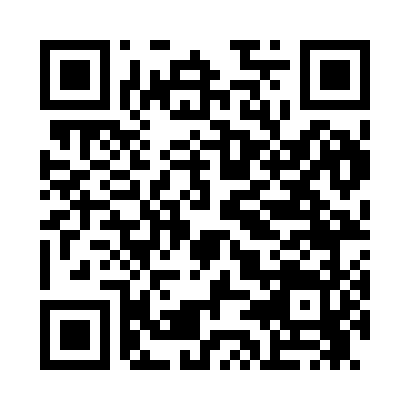 Prayer times for Carlisle Center, New York, USAMon 1 Jul 2024 - Wed 31 Jul 2024High Latitude Method: Angle Based RulePrayer Calculation Method: Islamic Society of North AmericaAsar Calculation Method: ShafiPrayer times provided by https://www.salahtimes.comDateDayFajrSunriseDhuhrAsrMaghribIsha1Mon3:385:241:025:068:4010:252Tue3:395:241:025:068:3910:253Wed3:405:251:025:068:3910:244Thu3:415:251:025:068:3910:245Fri3:425:261:025:068:3910:236Sat3:425:271:035:068:3810:227Sun3:435:271:035:068:3810:228Mon3:455:281:035:068:3710:219Tue3:465:291:035:068:3710:2010Wed3:475:301:035:068:3710:1911Thu3:485:301:035:068:3610:1812Fri3:495:311:035:068:3510:1713Sat3:505:321:045:068:3510:1614Sun3:515:331:045:068:3410:1515Mon3:535:341:045:068:3410:1416Tue3:545:341:045:068:3310:1317Wed3:555:351:045:068:3210:1218Thu3:575:361:045:068:3110:1119Fri3:585:371:045:058:3110:1020Sat3:595:381:045:058:3010:0821Sun4:015:391:045:058:2910:0722Mon4:025:401:045:058:2810:0623Tue4:035:411:045:048:2710:0424Wed4:055:421:045:048:2610:0325Thu4:065:431:045:048:2510:0126Fri4:085:441:045:048:2410:0027Sat4:095:451:045:038:239:5828Sun4:115:461:045:038:229:5729Mon4:125:471:045:038:219:5530Tue4:145:481:045:028:209:5431Wed4:155:491:045:028:199:52